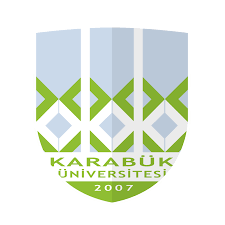 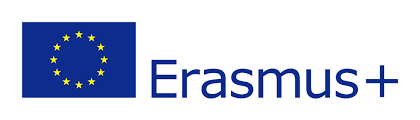 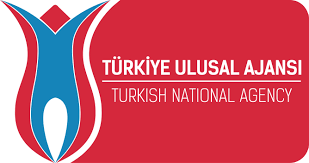 2017/2018 AKADEMİK YILI ERASMUS+ ÖĞRENİM HAREKETLİLİĞİ ÖĞRENCİ SEÇİM TAKVİMİKARABÜK ÜNİVERSİTESİULUSLARARASI İLİŞKİLER OFİSİ06 ŞUBAT 2017 – 19 ŞUBAT 2017Başvuru Duyuru İlanı20 ŞUBAT 2017 – 05  MART 2017Başvuruların Online Olarak AlınmasıBaşvuru formu ve güncel onaylı transcriptlerin bölümlere teslimi08 MART 2017Başvuru evraklarının bölümlerden uluslararası ilişkiler ofisine teslimi için son gün18 MART 2017     saat: 10.00DİL SINAVI